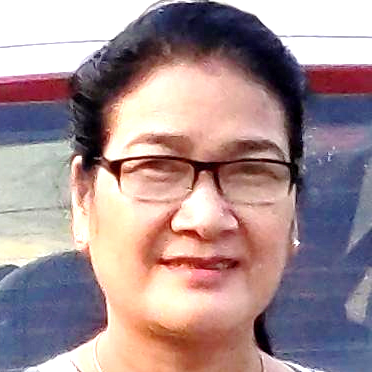 Mrs Elizabeth ManPrincipal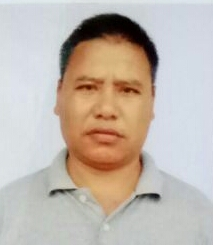 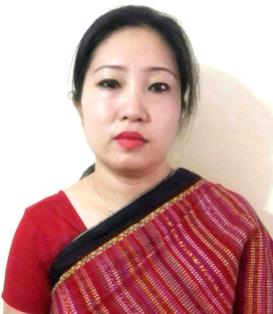 Mrs. SOMA CHAKMA, Head Asst.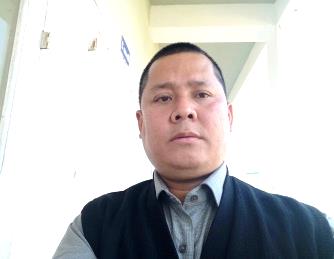 Mr. Samar Bijoy Chakma, UDC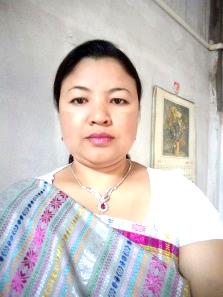 Mrs. Rupa Chakma, LDC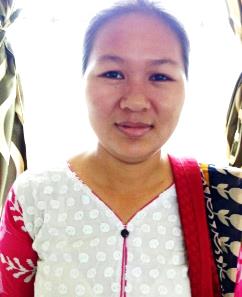 Mrs Priscilla Chakma, LDC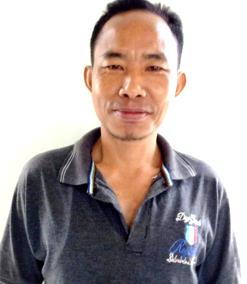 Mr. B. Begul Chakma, LdcVACANTMrs. Rupa Chakma, LDCMrs Priscilla Chakma, LDCMr. B. Begul Chakma, LdcThe incumbent was attached to Women Polytechnic, Aizawl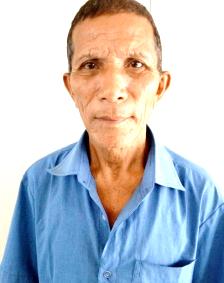 Mr. Chigon Marattya Chakma,IV Grade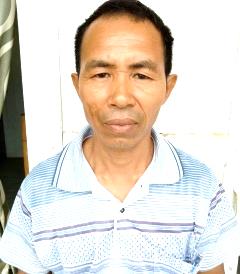 Mr Bana Chandra Chakma,IV Grade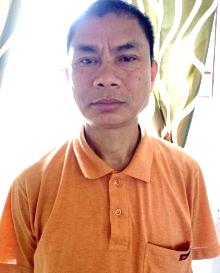 Mr. Bijoy Kanti Chakma, IV Grade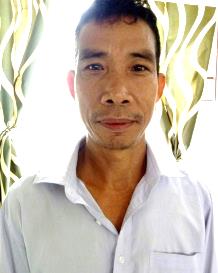 Mr. Dayal Kumar Chakma, IV Grade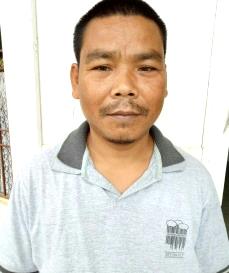 Mr Hiron Moy Chakma, IV GradeMr Hiron Moy Chakma, IV Grade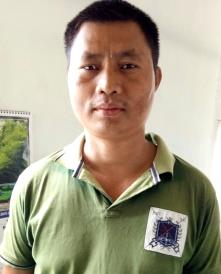 Mr. Bishnu Mohan Chakma, IV Grade